Консультация для воспитателейна тему«Интеллект-карта в работе педагогов в ДОУ»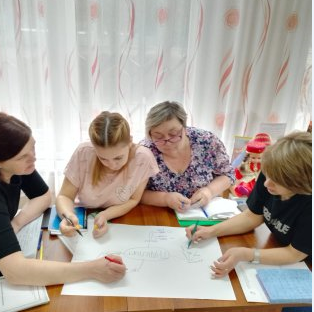                                                                                          Подготовила: воспитатель:Барандык В.В.Интеллект-карты.Как выглядят интеллект-карты. Что это такое?Сферы применения интеллект-карт.Как составить интеллект-карту.Правила составления интеллект-карт.1.Данный метод стал известен в отечественной педагогике во второй половине xx века благодаря книгам Тони Бьюзена «Супермышление», «Научите себя думать». В них автор представил принципы построения интеллект – карт.В основе метода лежит идея – для человеческого мозга характерны три вида мышления :Ассоциативное – позволяет за счет ассоциаций вытаскивать по цепочке из нашего мозга глубоко осевшую информацию и идеи;Иерархическое – позволяет видеть всю картину хода мышления, дает четкое понимание ситуации и возможность прослеживать взаимосвязи;Визуальное – позволяет запомнить информацию, образы, дает больше ассоциаций и решений при работе над проблемой.Цель метода «интеллект – карт» - навести порядок в голове, получить целостную картину и отыскать новые ассоциации.Интеллект-карты "представляют собой внешнюю "фотографию" сложных взаимоотношений наших мыслей в конкретный момент времени". Она отражает связи (смысловые, ассоциативные, причинно-следственные и другие) между понятиями, частями, составляющими проблемы или предметной области, которую мы рассматриваем.Цели создания карт могут быть самые различные: запоминание сложного материала, передача информации, прояснение для себя какого-то вопроса. Их можно использовать в большом количестве разнообразных ситуаций: в профессиональной деятельности, в обучении, для индивидуального планирования и т. д.И задача педагога, сохранить индивидуальность каждого ребенка. Научить его думать креативно, развивать творческое мышление. В связи с этим разрабатываются новые методы развития творческих способностей детей, стимулирующие развитие мышления, коммуникативных навыков и в то же время повышающие устойчивость ребенка к психологическим стрессам за счёт достижений нейропсихологии и применения методик нейропедагогики.2. Все дело в особенностях нашего мышления. Наше мышление НЕ организовано как текст, линейно. Оно имеет именно такую структуру: ветвящуюся, каждое понятие в нашей голове связано с другими понятиями, эти другие понятия связаны с третьими и так далее до бесконечности.Такая организация материала называется многомерной, радиантной.Именно такая структура наиболее органично отражает наше реальное мышление.Точно также на физическом уровне соединяются нейроны в нашем мозгу: каждый нейрон опутывает сеть дендритов других нейронов, от одного нейрона по цепям связей мы можем перейти к другому нейрону.Как правило, те, кто переходит на использование интеллект-картами, начинают замечать, как много идей образуется в ходе их изображения, часто даже не хватает первоначально отведенного места под все идеи.3. Одним из таких эффективных методов развития ребёнка является использование интеллектуальных карт. Интеллект-карты – это не только уникальный и простой метод запоминания информации. Отличительным свойством методики является задействование в процессе усвоения информации обоих полушарий головного мозга, благодаря чему обеспечивается его наиболее эффективная работа и информация сохраняется как в виде целостного образа (эйдетически), так и в словесной форме (ключевые слова). С помощью используемых при построении карт зрительных образов усиливается глубина впечатления, что существенно увеличивает запоминаемость материала (принцип эмоциогенности). При построении интеллект-карт идеи становятся более чёткими и понятными, хорошо усваиваются связи между ними; метод позволяет охватить материал «единым взором», воспринять как единое целое.Карты легко поддаются расширению, мобильности и модернизации, реализуя принцип движения от общего к деталям. Кроме того, их можно легко и быстро повторять, что способствует прочному закреплению материала в памяти.4. Составление интеллект-карты предполагает использование различных графических средств (рисунков, символов, стрелочек, шрифтов).Лист предпочтительно располагать горизонтально: так отводится больше места под рисунок, что позволит его расширять и модернизировать. В центре страницы помещается и графически акцентируется главная идея (например, цель, предмет, название новой темы). С помощью разноцветного выделения из «главной идеи» выводятся линии (ветви), каждая из которых соответствует определённому фрагменту рассматриваемой темы. Каждая ветвь подписывается. Для названия ветви подбирается ключевое слово, наиболее полно соответствующее теме данной ветви. На крупных ветвях помещаются более мелкие, соответствующие рассматриваемым в теме ветви деталям, для их именования также подбираются ключевые слова. Карта может детализироваться настолько, насколько это необходимо для понимания темы. Для этого нужно просто добавлять всё более мелкие веточки к общему «дереву» карты. Именно в этом и заключается движение от общего к частному: в центре находится общее – тема (её сразу видно), а во все стороны от этой ключевой записи идут более мелкие темы и данные по мере уменьшения их общности. Ключевые слова пишутся печатными буквами, разборчиво; размер шрифта подбирается в соответствии с важностью данного ключевого слова. Интеллектуальные карты должны быть обильно снабжены различными рисунками и собственными символами (правое полушарие в своей деятельности ориентируется не на слова, а в основном на образы, пространственные структуры). Различными стрелочками показываются связи между понятиями.5. Метод интеллектуальных карт полезен в любой сфере жизни, где требуется развивать и совершенствовать интеллектуальные способности личности и решать разнообразные задачи и проблемы, которые ставит перед нами жизнь. Однако его применение особенно эффективно в процессе обучения. Разумеется, педагог сам предварительно составляет интеллектуальные карты по теме занятия, затем в ходе исследования-беседы ребенок открывает или зарисовывает соответствующую картинку или символ для обозначения понятия или представления. Таким образом, ребёнок является активным участником процесса осмысления и создания интеллект-карты, усваивает новый метод познания, который он может перенести на любые другие жизненные ситуации.Необходимо учитывать, что создание интеллект-карт процесс совместного творчества, и для ребенка существенными представлениями являются те, которые зачастую взрослыми не принимаются всерьёз, но они необходимы для эмоционального восприятия изучаемого материала и могут быть добавлены в созданную интеллект-карту. То, что ребенок проделывает самостоятельно, запоминается лучше готового материала. По картам легко запоминать лексику, придумывать предложения и рассказы, мысля радиантно, на основании законов мышления. Метод интеллектуальных карт даёт возможность фокусироваться на теме, проводить целенаправленную работу по формированию и обогащению словаря и развитию связной речи.    Связное устное высказывание может состояться при наличии у ребёнка словаря, внутреннего плана высказывания и желания высказаться. Если у ребёнка есть словарь, но нет желания и представления, о чём и как говорить, педагог вынужден будет постоянно побуждать его, стимулировать наводящими вопросами, вызывая мотивацию к устному высказыванию. Если у ребёнка есть мотивация, но нет словаря и плана высказывания, то он будет тянуть руку, вставать, но уже после нескольких слов начнёт молча ждать помощи от взрослого.Формирование связной речи с применением интеллектуальных карт у детей объединяет все три перечисленных фактора: ребёнок видит перед собой зрительные образы, помогающие воспроизведению словаря, план высказывания, отражённого в каждой ветви дерева карты, и у него возникает желание сказать о том, что наглядно и понятно. Интеллектуальные карты помогают структурировать информацию, которую ребёнку предстоит усвоить, разбить её на конкретные образные единицы с последующей организацией их в целостные системы по законам, соответствующим наиболее эффективной работе человеческого мозга. Единицей информации является целостный самостоятельный «чувственный образ», который понятен ребёнку, может быть им осмыслен и легко включён в систему его личного опыта. Важно также отметить роль интеллектуальных карт в соотнесении слова и образа, которое характеризует качественную сторону словарного запаса ребёнка. Процесс усвоения значения слов начинается с соотнесения звучания слова с чувственно воспринятыми свойствами объекта, а овладение их обобщённым значением опирается на обобщение чувственных данных. Только на этой основе впоследствии становится возможным овладение обобщённым значением слов независимо от конкретных ситуаций. Следовательно, чем богаче чувственный опыт, чем многообразнее отражается в восприятии и представлении окружающий мир, тем шире возможность овладения обобщённым значением слов и выше его уровень. Возможность с помощью интеллектуальных карт чувственно познать значительное количество объектов и явлений и их свойств, а также возможность произвести сопоставление усвоенных слов с обозначаемыми объектами расширяет значения и понимание слов. В.М. Акименко указывает, что последовательность лексико-грамматических занятий должна быть выстроена в порядке возрастающей сложности, с постепенным убыванием наглядности и «свёртыванием» плана высказывания (по теории поэтапного формирования умственных действий, разработанной психологом П.Я. Гальпериным). В результате В.М. Акименко предлагает такой порядок работы с применением интеллектуальных карт:1. Выделение основных (ключевых) понятий по теме.2. Называние картинок, изображённых на карте для уточнения и закрепления словарного запаса.3. Составление и распространение предложений по каждой «ветке» дерева.4. Воспроизведение рассказа по интеллектуальной карте. Наглядность при данном виде работы максимально представлена в виде предметов, объектов, рисунков и порядка действий с ними, наблюдаемыми детьми на карте.   План рассказывания соответствует порядку картинок, последовательно выстроенных на каждой ветке дерева справа налево сверху вниз. Наличие модели высказывания помогает успешно составить связное высказывание, а также создаёт предпосылки для работы над творческим рассказыванием.Таким образом наглядность и план высказывания, а также образец рассказа, данный педагогом, обеспечивают полноценное составление рассказа детьми.    Но метод интеллект-карт позволяет развивать не только речь, но и различные процессы мышления. Моделирование при помощи интеллект-карт формируют такие универсальные логические действия, как: анализ объектов с целью выделения признаков (существенных и несущественных); синтез как составление целого из частей, в том числе с самостоятельным достраиванием, восполнением недостающих компонентов; выведение следствий; построение логической цепи рассуждений; доказательство; выдвижение гипотез и их обоснование.   По теме в зависимости от цели НОД подбираются как прилагательные (круглый, красный, гладкий и т.д.), так и глаголы (висит, падает, катится, краснеет, портится, и т.д.), подбираются предметы по аналогии, развиваются процессы анализа и синтеза, умение находить общие признаки (Что еще круглое как яблоко? - Мяч, колесо, монета – Яблоко круглое, как мяч. Что еще красное? Помидор, шарик, огонь, флажок– Шарик красный, как яблоко.), проводится сравнение объектов с нахождением общих и различных признаков с составлением сложно сочиненных и сложно подчиненных предложений (Собака умеет прыгать, и кошка умеет прыгать. Кошка умеет мяукать, а собака лаять. Собака друг человека, потому что помогает ему.), определение признаков предметов и составление описательного рассказа о предмете на основе интеллект карты по лексической теме.    В заключение можно сделать вывод о том, что применение интеллектуальных карт в процессе обучения способствует познавательному и речевому развитию ребёнка. В условиях реализации ФГОС использование интеллект-карты позволяет осуществлять интеграцию областей: коммуникация, познание и социализация. Методика является очень эффективной, так как на всех этапах работы предусматривается опора на наглядность и моделирование, что способствует развитию восприятия, памяти, мышления, воображения, творческих способностей, словаря, грамматического строя и планирующей функции речи. В результате применения интеллектуальных карт ребёнок учится не только усваивать информацию, но и оперативно с ней работать. Тем и ценен этот метод, что является универсальным способом познания окружающего мира и знаний, накопленных человеком, формирует преемственность между детским садом и школой.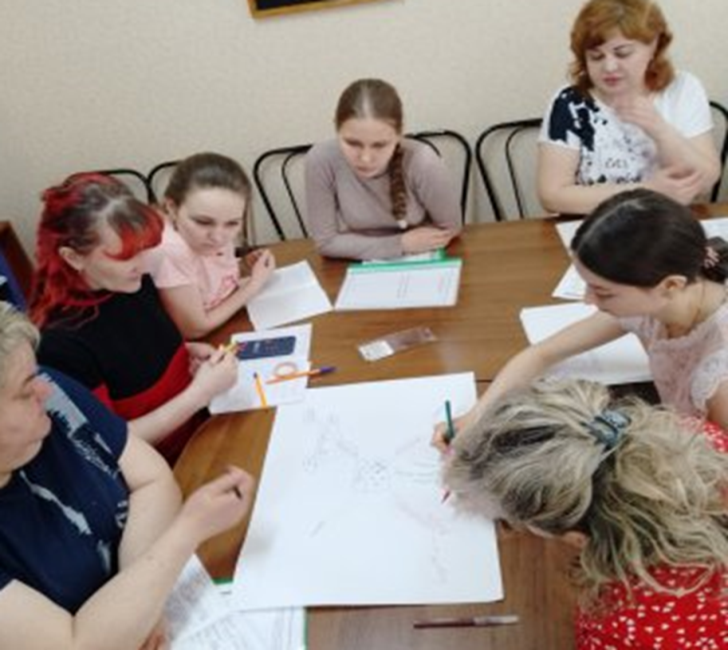 